實驗教育在職教師分區培力工作坊（第二場：臺北場）實施計畫目的：近年來，臺灣實驗教育快速成長，各類型實驗教育機構百花齊放，在在希望能提供孩子更加適性且多元的發展方式及管道。本中心繼去年（105年）於臺中、臺北、高雄及花蓮四區辦理培力工作坊，今年將再度於北中南東四區辦理培力工作坊。藉由去年之經驗，期能提供欲轉型為實驗學校之各級學校更完整的實驗教育相關法制及申請流程，也希望能透過專題講座及案例分享，給予在職教師課程發展方面的建議。辦理單位：　　主辦單位：教育部國民及學前教育署。　　承辦單位：實驗教育推動中心。日期：106年5月17日（星期三）。費用：免費參加（名額60位）。地點：國立政治大學教育學院313會議室（臺北市文山區指南路二段64號）。參加對象與報名方式：參加對象：全國高中、國中、國小之在職教師（若人數超過限制，將以偏遠地區學校之教師為優先對象）。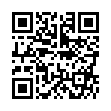 報名方式及截止日期：即日起至5月11日，請至線上問卷網頁完成報名（網址：https://goo.gl/forms/m4cpmV4Ds1CFfidI2；或是掃描右側QR code）。議程 預期效益提升欲轉型之學校對實驗教育相關法令及申請流程的認知。增強在職教師於實驗教育教學現場之課程規劃能力。推動臺灣實驗教育之實施與發展。聯絡方式若對本活動有任何疑問或建議，請洽下列聯絡方式：聯絡人：陳小姐聯絡電話：(02) 2939-3091 #66010電子郵件：118121@nccu.edu.tw時間流程08:30～09:00報到09:00～10:30實驗教育三法與在職教師之連結與關係主持人：鄭同僚教授（實驗教育推動中心計畫主持人）　　　　　　主講人：曾大千主任（國家教育研究院）10:30～10:40茶敘交流10:40～12:00各40分鐘10:40～11:2011:20～12:0010:40～12:00各40分鐘10:40～11:2011:20～12:00【專題講座】實驗教育學校機構課程發展與教學分享主持人：劉榮嫦校長（實驗教育推動中心協同主持人）　　　　　　（前臺北市立西湖國民中學校長）主講人：王振叡執行長（臺北市同心華德福）        劉素琴老師（苗栗縣南河國民小學）12:00～13:00午餐交流午餐交流13:00～14:00【專題講座】實驗教育申請流程SOP主持人：徐永康博士（實驗教育推動中心研究員）主講人：李嘉年研究助理（實驗教育推動中心助理）
　　　　徐凡甘研究助理（實驗教育推動中心助理）【專題講座】實驗教育申請流程SOP主持人：徐永康博士（實驗教育推動中心研究員）主講人：李嘉年研究助理（實驗教育推動中心助理）
　　　　徐凡甘研究助理（實驗教育推動中心助理）14:00～14:10茶敘交流茶敘交流14:10～15:00【專題講座】混齡教學的課程設計主持人：劉榮嫦校長（實驗教育推動中心協同主持人）　　　　　　（前臺北市立西湖國民中學校長）主講人：徐永康博士（實驗教育推動中心研究員）【專題講座】混齡教學的課程設計主持人：劉榮嫦校長（實驗教育推動中心協同主持人）　　　　　　（前臺北市立西湖國民中學校長）主講人：徐永康博士（實驗教育推動中心研究員）15:00～16:00【專題講座】蒙特梭利課程發展與自主學習主持人：鄭同僚教授（實驗教育推動中心計畫主持人）主講人：梅世傑校長（苗圃蒙特梭利中小學）【專題講座】蒙特梭利課程發展與自主學習主持人：鄭同僚教授（實驗教育推動中心計畫主持人）主講人：梅世傑校長（苗圃蒙特梭利中小學）16:00～17:00綜合討論暨實驗教育推動中心介紹主持人：鄭同僚教授（實驗教育推動中心計畫主持人）與談人：實驗教育推動中心綜合討論暨實驗教育推動中心介紹主持人：鄭同僚教授（實驗教育推動中心計畫主持人）與談人：實驗教育推動中心